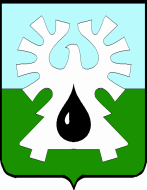   МУНИЦИПАЛЬНОЕ ОБРАЗОВАНИЕ ГОРОД УРАЙХАНТЫ-МАНСИЙСКИЙ АВТОНОМНЫЙ ОКРУГ-ЮГРА     ДУМА ГОРОДА УРАЙРЕШЕНИЕот 09 апреля 2020 года                                                                                    № 16О внесении изменений в решение Думы города Урай«О постоянных комиссиях Думы города Урай шестого созыва» 	 На основании статьи 8 Регламента Думы  города, Дума города Урай решила:1. Внести в решение Думы города Урай от 04.10.2016 № 5 «О постоянных комиссиях Думы города Урай шестого созыва» (в редакции  решений Думы города Урай от 26.10.2017 №73, от 24.10.2019 №78, от 21.11.2019 №88, от 26.03.2020 №14), следующие изменения:1) пункт 7 раздела  3. Порядок деятельности комиссии приложения 2 изложить в новой редакции:«7. Решения комиссии принимаются открытым голосованием простым большинством голосов от числа присутствующих на заседании.В исключительных случаях по решению постоянной комиссии Думы заседания комиссии проводятся путем использования систем видео-конференц-связи.В случае невозможности проведения заседания комиссии, в том числе отсутствия технических возможностей для проведения заседания постоянной комиссии путем использования систем видео-конференц-связи, решение комиссии может быть принято в заочной форме путём опроса председателем комиссии (либо по его просьбе другим депутатом или сотрудником аппарата Думы города) мнений членов комиссии. Опрос мнений членов комиссии проводится по телефону, электронной почте или лично. По результатам проведённого опроса заполняется лист опроса мнений депутатов.Решение комиссии, принятое в заочной форме, имеет юридическую силу наравне с решением комиссии, принятым на заседании.»2) пункт 7 раздела  3. Порядок деятельности комиссии приложения 3 изложить в новой редакции:«7. Решения комиссии принимаются открытым голосованием простым большинством голосов от числа присутствующих на заседании.В исключительных случаях по решению постоянной комиссии Думы заседания комиссии проводятся путем использования систем видео-конференц-связи.В случае невозможности проведения заседания комиссии, в том числе отсутствия технических возможностей для проведения заседания постоянной комиссии путем использования систем видео-конференц-связи, решение комиссии может быть принято в заочной форме путём опроса председателем комиссии (либо по его просьбе другим депутатом или сотрудником аппарата Думы города) мнений членов комиссии. Опрос мнений членов комиссии проводится по телефону, электронной почте или лично. По результатам проведённого опроса заполняется лист опроса мнений депутатов.Решение комиссии, принятое в заочной форме, имеет юридическую силу наравне с решением комиссии, принятым на заседании.»3) пункт 7 раздела  3. Порядок деятельности комиссии приложения 4 изложить в новой редакции:«7. Решения комиссии принимаются открытым голосованием простым большинством голосов от числа присутствующих на заседании.В исключительных случаях по решению постоянной комиссии Думы заседания комиссии проводятся путем использования систем видео-конференц-связи.В случае невозможности проведения заседания комиссии, в том числе отсутствия технических возможностей для проведения заседания постоянной комиссии путем использования систем видео-конференц-связи, решение комиссии может быть принято в заочной форме путём опроса председателем комиссии (либо по его просьбе другим депутатом или сотрудником аппарата Думы города) мнений членов комиссии. Опрос мнений членов комиссии проводится по телефону, электронной почте или лично. По результатам проведённого опроса заполняется лист опроса мнений депутатов.Решение комиссии, принятое в заочной форме, имеет юридическую силу наравне с решением комиссии, принятым на заседании.»2. Опубликовать настоящее решение в газете «Знамя».Исполняющий обязанности председателя Думы города Урай                                            А.В. Бабенко